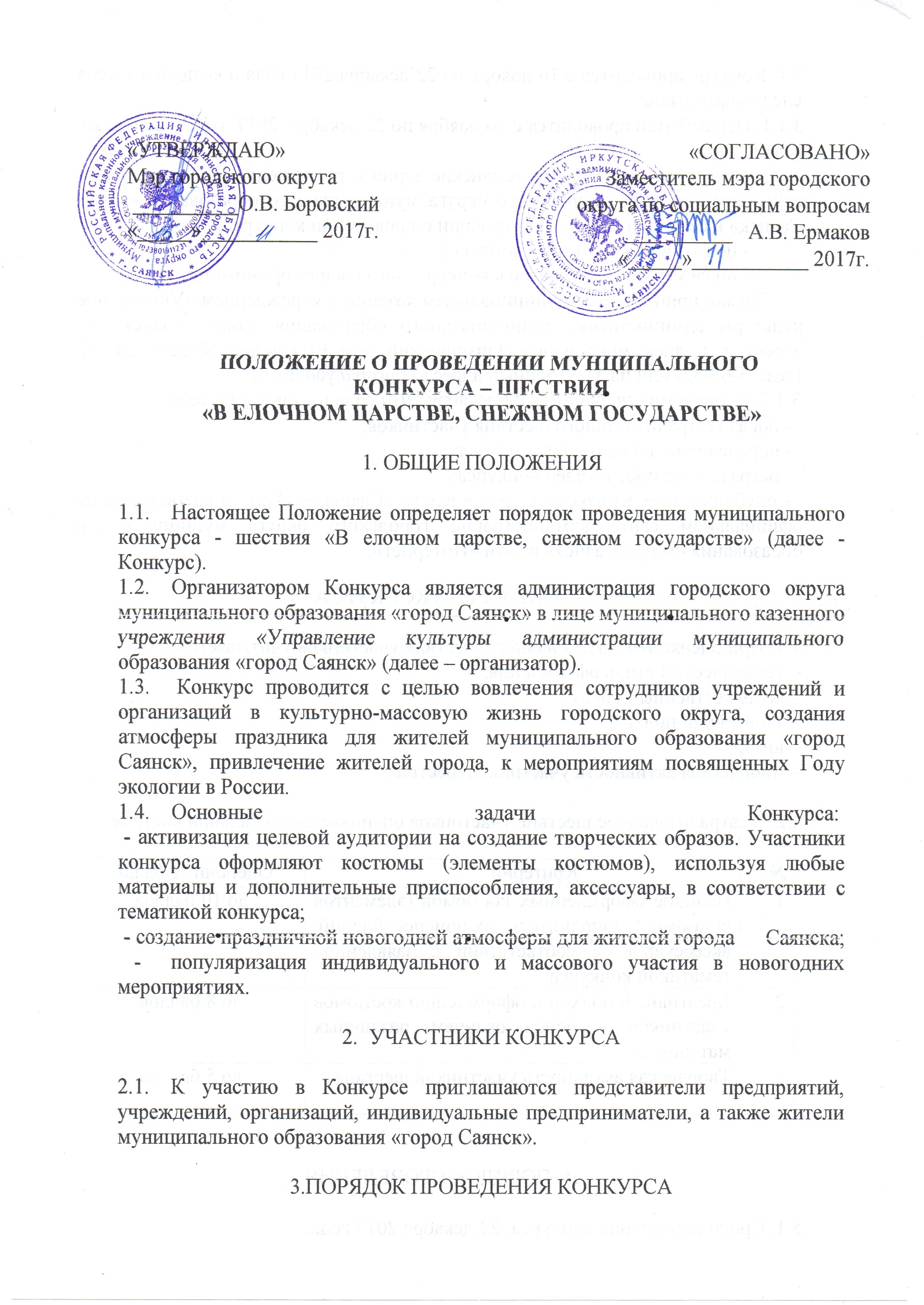 3.1. Конкурс проводится с 16 ноября по 22 декабря 2017 года и включает в себя следующие этапы:3.1.1. Первый этап проводится с 16 ноября по 22 декабря  2017  года и включает в себя:       - опубликование в газете «Саянские зори» и размещение на официальном сайте администрации городского округа муниципального образования «город Саянск» в сети «Интернет» информации о проведении конкурса;       	- подготовку участников конкурса;       	- подачу заявок на участие в конкурсе на эл. адрес организаторов.       Заявки принимаются муниципальным казенным учреждением «Управление культуры администрации муниципального образования «город Саянск» по адресу: г. Саянск, микрорайон Олимпийский, дом 30, кабинет № 520, 521,522 (тел.: 5-67-52) или на электронный адрес kulturim@yandex.ru3.1.2. Второй этап проводится 22 декабря 2017 года и включает в себя:  - показ театрализованного шествия участников;  - определение победителей конкурса;  - награждение победителей конкурса;  - опубликование итогов конкурса в газете «Саянские зори» и размещение на официальном сайте администрации городского округа муниципального образования «город Саянск» в сети «Интернет».4. КРИТЕРИИ КОНКУРСА4.1. При оценке театрализованного шествия участников учитывается:-  тематический стиль оформления; -  художественный образ;-  творческий подход;-  юмор; -  творческая активность участников шествия.4.2.  Театрализованное шествие участников оценивается по бальной системе:5. ПОРЯДОК ПРОВЕДЕНИЯ5.1. Сроки проведения конкурса: 22 декабря 2017 года.5.2. Время: с 15.00 – 16.00 – сбор участников.            с 16.00 – 16.20 – построение групп участников возле муниципального физкультурно-спортивного учреждения «Центр физической подготовки» «Мегаполис - спорт» (микрорайон «Олимпийский», д.24).   с 16.20 – начало движения групп участников.          Колонны движутся в направлении Снежного городка, на территории  городка поочередно проходят мимо сцены и выстраиваются вокруг городской елки, по окончанию движения начинается общий флешмоб.Организаторы муниципального конкурса оставляют за собой право изменить время проведения конкурса-шествия, предварительно уведомив участников через публикацию в газете «Саянские зори», размещение на официальном сайте администрации городского округа муниципального образования «город Саянск» в разделе «Новости». 5.3. Дополнительную информацию можно получить в муниципальном казенном учреждении «Управление культуры администрации муниципального образования «город Саянск» по тел.8(39553) 5-67-52, направить вопросы на электронный адрес:  kultsayansk@irmail.ru, или обратиться лично по адресу: 666304, Иркутская область, г. Саянск, микрорайон Олимпийский, 30, кабинет 520 в рабочие дни с 8-00 часов до 12-00 часов и с 13-00 часов до 17-00 часов местного времени, в предпраздничные рабочие дни с 8-00 часов до 12-00 часов и с 13-00 часов до 16-00 часов местного времени.6. ПОДВЕДЕНИЕ ИТОГОВ И НАГРАЖДЕНИЕ УЧАСТНИКОВ КОНКУРСА     6.1. Подведение итогов конкурса осуществляет конкурсная комиссия по результатам смотра команд заявленных учреждений.      6.2. По результатам оценки комиссией определяются победители среди всех участвующих учреждений и ГРАН- ПРИ.      6.3. Победитель определяется путём суммирования баллов. При равенстве баллов победитель определяется по большей сумме баллов критерия «Наличие оформленного костюма (элементов костюмов), дополнительных приспособлений, аксессуаров, в соответствии с заявленной тематикой конкурса».      6.4. Решение комиссии оформляется протоколом и утверждается постановлением администрации городского округа муниципального образования «город Саянск».      6.5. Победители конкурса награждаются дипломами организатора. Участникам конкурса вручаются благодарственные письма и поощрительные призы.       6.6. Информация о результатах конкурса и фотографии размещаются на официальном сайте администрации городского округа муниципального образования «город Саянск» в информационно-телекоммуникационной сети «Интернет» и в газете «Саянские зори».                                                                           Мэр городского округа  муниципального образования «город Саянск»                                                                                О.В. БоровскийПриложение к положению о проведении муниципальногоконкурса – шествия «В елочном царстве, снежном государстве»Заявка участникагородского конкурса «В елочном царстве, снежном государстве»Дата(при наличии)№                             КритерииОценочные баллы1.Наличие оформленных костюмов (элементов костюмов), дополнительных приспособлений, аксессуаров, в соответствии с заявленной тематикой конкурса;до 10 баллов2.Креативный подход к оформлению костюмов участников с использованием различных материалов.до 8 баллов3.Творческая активность участников шествия.до 5 балловУчреждение Ф. И.О.  руководителяНазвание команды (по желанию), кол-во участников Ф.И.О., контактный телефон сотрудника, ответственного за участие   в конкурсеПодпись руководителя организации, М.П.М.П.М.П.